Бюджетное образовательное учреждениеТарногского муниципального района Вологодской области«Тарногская средняя общеобразовательная школа»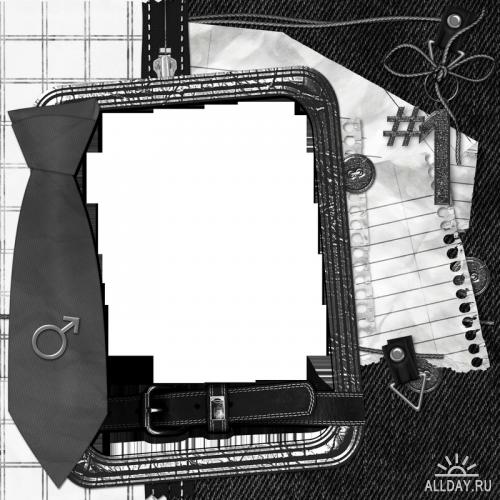 Название программы«Секретное агентство нового поколения»Период работы лагеря:1 июня 2015 года по 21 июня 2015 годаНачальник лагеря: Ежева Лариса Александровна, учитель, высшая категорияСтаршая вожатая: Быстрякова Марина Васильевна, учитель, первая квалификационная категорияс. Тарногский Городок, 2015Паспорт программыМеханизм реализации программы.Этапы реализации программы.Подготовительный этап включает:Цель: организация деятельности для реализации программы.Ø  разработка документации (семинар руководителей летних оздоровительных лагерей (20.05.2015), составление социального паспорта,  составление штатного расписания подготовка документов по ТБ для работников лагеря и детей, изучение методической литературы,  разработка программы лагеря, мероприятий в рамках программы, составление приказов об открытии лагеря, назначение ответственных лиц, разработка плана работы лагеря, отрядов, компьютерного кружка, договор со столовой РАЙПО  о питании детей, договор с организациями  оказания услуг для развлечения детей);Ø  кадровое обеспечение (подбор кадров, подготовка санитарных книжек, прохождение медкомиссии, совещание работников лагеря (02.04.2015, 07.05.2015, 30.05 2015),  санитарно-гигиеническое обучение работников лагеря (22.04.2015), знакомство работников лагеря с едиными педагогическими требованиями, проведение инструктажей с работниками лагеря, приказ № 58 Об открытии оздоровительного лагеря с дневным пребыванием детей от 24.04.2015);Ø  организационная деятельность (комплектование отрядов и составление списков, работа с родителями, приобретение канцтоваров, формирование призового фонда – грамоты, сувениры, оформление фойе, отрядных комнат,  оформление уголков «Пожарная безопасность», «ПДД», «План эвакуации из здания школы», «Предупреждение терроризма», «Советы врача») . Основной (практический) этап.Цель: реализация программы.Задачи:Ø  Проведение работы с детьми, сочетающей развитие и воспитание с оздоровительным отдыхом.Ø  Развитие творческих способностей детей.Ø  Воспитание культуры поведения.Ø  Создание условий для формирования желаний учащихся приносить пользу обществу, добросовестно относится к своему труду.Ø  Формирование у школьников коммуникативных навыков. Аналитический этап.Цель: анализ, подведение итогов деятельности реализации программы;Задачи:Ø  подведение итогов смены;Ø  выработка перспектив деятельности организации;Ø  анализ предложений детьми, родителями, педагогами, внесенными по деятельности летнего оздоровительного лагеря в будущем.Система аналитической деятельностиПедагогический анализ – действенное средство повышения качества образовательного, воспитательного процесса; в анализе фиксируются положительные результаты, предотвращается повторение ошибок, создаются реальные условия для обоснованного планирования. При анализе акцент делается на содержание процесса, его организацию, приемы и методы проведения воспитательной работы, его результативность. Анализ проводится в организационный, основной и заключительный период. Схема анализа:1.  Наличие в лагере материальных, организационных, методических, психолого-педагогических условий для развития способностей детей, охраны их жизни, духовно-эмоциональное и физическое оздоровление.• Наличие необходимой документации;• Кадровое обеспечение;• Материально-техническое обеспечение;• Реализация принципов воспитания в работе лагеря;• Приоритетные направления в работе лагеря, соответствие форм содержания;• Целесообразность структуры лагеря, содержания, управления и самоуправления;• Реализация принципов самодеятельности, инициативы, свободного развития, характер взаимоотношений в коллективе лагеря.2.  Результат• Охват организационным отдыхом;• Эффективность оздоровления детей;• Приобретенные детьми в лагере знания, умения, навыки.• Степень самореализации личности каждого ребенка. Творческий рост детей.• Нравственная и эмоциональная атмосфера.Педагогические принципы программы1.  «Дойти до каждого» - это основной принцип работы лагеря. В отряде 20-21 человек, что является оптимальным для организации работы в общелагерной и внутриотрядной жизни.2.  «Работа на творческий процесс и конкретный результат» - это принцип, по которому дети от пассивных поглотителей информации становятся творцами, созидателями. Работа в отрядах завершается выставками, итоговыми показами. Руководители должны чётко представлять, над чем и ради чего они работают.3.  «Уважай личность ребёнка» – создаётся атмосфера бережного отношения к личности ребёнка.4.  «Принцип открытых дверей» – все службы лагеря, доступны ребёнку, не имеют ограниченного режима работы в течение дня.5.  «У каждого своё дело, а вместе мы команда» – каждый в лагере занят своим делом, у каждого своя ответственность, но общий результат.6.  «Принцип красной линии» – в работе с детьми всегда должна быть некая «ватерлиния», за которую переходить опасно. «Красная линия» - это грань риска, грань меры, грань разумного и допустимого во всем: - в отношениях содружества воспитателя и детей, приятельски-товарищеских контактах и связях, которые создает демократическая сфера досуга.7.  «Принцип могучей кучки» – досуг в целом - дело коллективное, радость удачи делится обычно на всех. Чем престижней задача проводимого мероприятия, тем здоровей общий дух. 8.  «Принцип фельдмаршала Кутузова» – чтобы иметь успех и естественное развитие событий, надо терпеливо подождать, не форсировать эти события, ничего не предпринимать. Мы много суетимся, блефуем, делаем «вид», вечно подгоняем ребят. А ведь досуг - их личное, добровольное дело.9.  «Принцип горы» – в работе, сотрудничестве с детьми, как в горах, нельзя терять высоты. Мир ожидания детей высок. «Принцип горы»  требует неторопливых, но постоянных шагов к высоте.10.  «Принцип антиканонов» – у детей есть чрезвычайно важное - это их энергетика. Принцип антиканонов «толкает» на дерзость выдумки, предполагает формирование личности ребенка в диалогах и дискуссиях, пробе творческих сил на опережающих моделях досуга.11.  «Принцип камня, брошенного в воду» - любой ребенок должен реализоваться. Личная реализация общих ценностей - регулятор социального поведения. Значит, каждого надо "бросить, как камень, в воду, в дело, в творчество", чтобы пошли круги результативности, появились творческие следы.12.  «Принцип опоры на положительные эмоции ребенка» – существует старая мудрость: ищи в ребенке хорошее, его всегда больше. Чтобы увидеть дурное, большого ума не требуется. Увидеть добрые начала и опереться на них - вот принцип общей и досуговой педагогики.Материально-техническое обеспечение:При работе летнего оздоровительного лагеря используются:Кабинеты Спортивный зал.Спортивная площадка.Столовая.Аппаратура: - Мультимедийная установка;- музыкальный центр; - цифровой фотоаппарат;- видеокамера.Спортивный инвентарь:- баскетбольные и футбольные мячи;- волейбольные мячи;- резиновые мячи разных размеров;- скакалки,  гимнастические обручи;- настольный теннис;- конусы;- бадминтон.Развивающие игры: шашки,  шахматы, настольные развивающие игры.Настольные игры: домино,  лото.Канцелярские товары.Бытовые предметы: столы и стулья в необходимом количестве.Медицинская аптечка.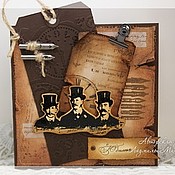 План работы медицинского работника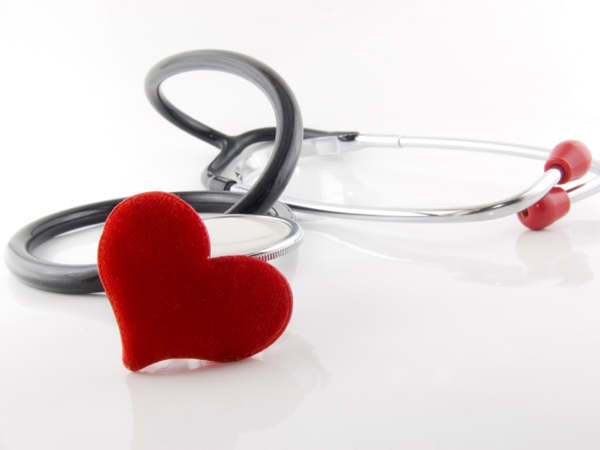                                        Цель: соблюдение гигиенических условий                                           пребывания, отдыха, питания, оздоровления и                                           медицинского обслуживания детей.                                       Задачи:                                       - создание адекватных условий для полноценного                                        отдыха и оздоровления детей в помещениях,                                        соответствующих санитарно-эпидемиологическим нормам,- соблюдение режима,- соблюдение норм полноценного и рационального питания детей,- проведение мероприятий по формированию здорового образа жизни.Мероприятия:Проведение антропометрии на начало и конец смены.Контроль за санитарным состоянием игровых комнат и участка.Осмотр детей (педикулез, кожные заболевания и т.д.)Контроль за здоровьем детей в лагере.Контроль за организацией питания и качеством приготовления пищи.Осуществление суточной пробы и хранение её в соответствующих условиях.Проведение витаминизации третьих блюд.Оздоровление детей медицинскими препаратами.Санитарно-просветительская работа («Учимся одеваться по погоде», «Профилактика клещевого энцефалита», «Как ухаживать за зубами», «Движение – путь к здоровью!», «Стоит ли курить?», «Солнечный ожог. Первая помощь при ожоге», «Компьютерная зависимость»,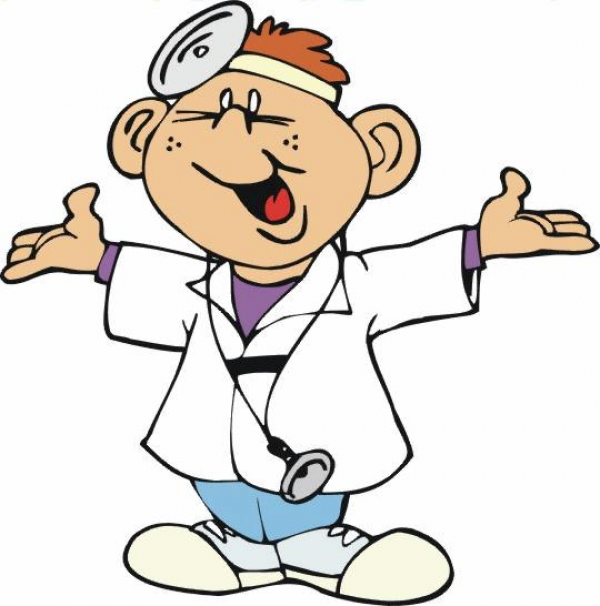  «Вред пассивного курения для детей»,   «Первая помощь при порезах», «Что такое солнечный удар и как его избежать»,  «Что такое закаливание»)План работы инструктора по физкультуре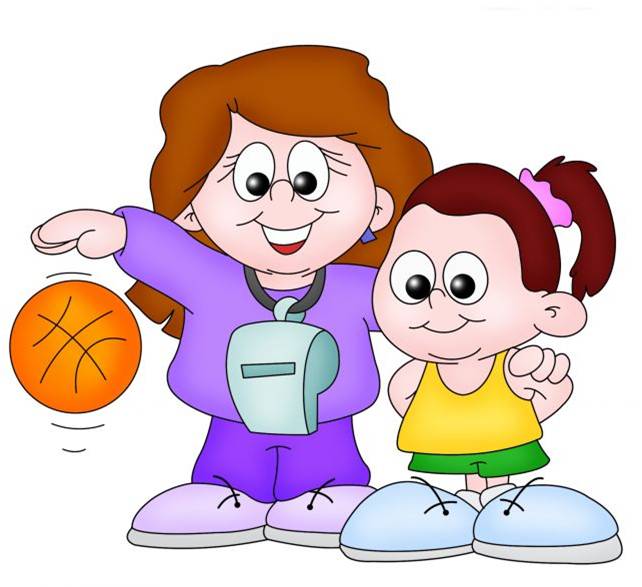                       Цель: формирование здорового образа жизни и содействие                                 всестороннему развитию личности детей.                                             Задачи:                          Развитие физических качеств и укрепление здоровья                         детей через физическую культуру.                       Развитие интереса к организационно-спортивной                        деятельности.Воспитание по установлению спортивных контактов в духе взаимопонимания, уважения и добра.Мероприятия:Ежедневное проведение зарядки.Проведение спортивных занятий в отрядах по легкой атлетике, футболу, подвижным играм.Организация общелагерных спортивных мероприятий.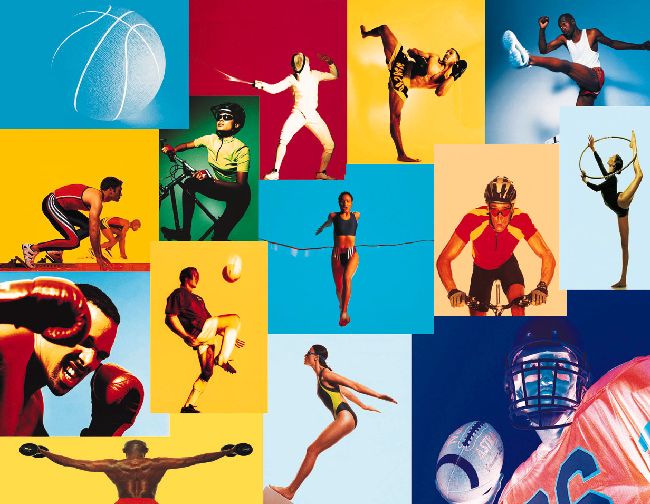 План работы организатора мероприятий                                                Цель: развитие творческого, интеллектуального 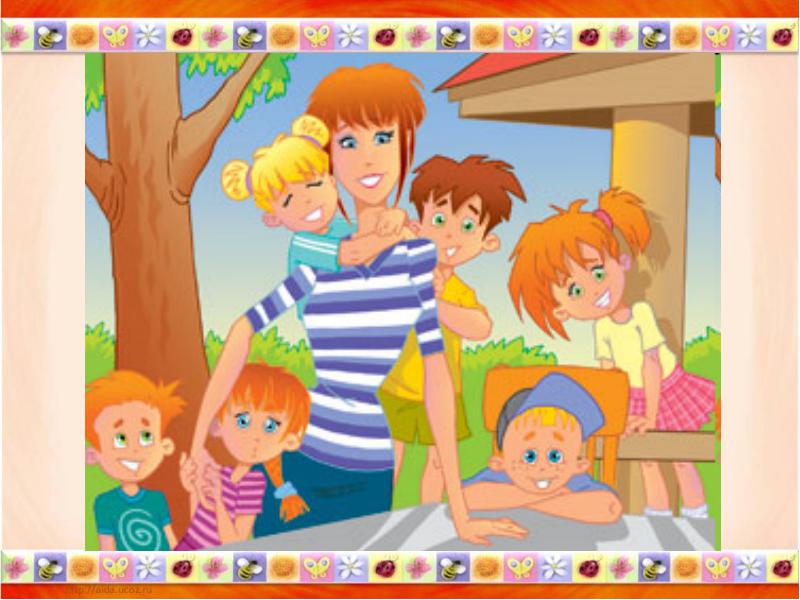                                                 и музыкального потенциалов личности детей.                                                Задачи:                                      Формирование экологической, социальной,                                       музыкальной культуры детей.                                      Создание условий для максимальной реализации                                       детьми индивидуальных, интеллектуальных и                                       творческих способностей.Практическое применение полученных умений, навыков в общественной социально-досуговой деятельности.Мероприятия: Музыкальное оформление зарядки и мероприятий.Проведение анкетирования детей.Проведение творческих конкурсов рисунков, коллажей, фотографий, видеофильмов.Проведение лагерных игровых программ.Ведение стенда «Совершенно секретно».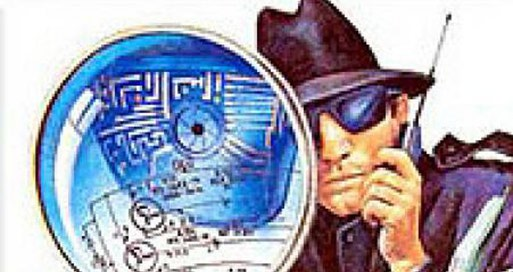 ПЛАН ОЗДОРОВИТЕЛЬНОЙ РАБОТЫ В ЛАГЕРЕСотрудничество лагеряБУК «Тарногский районный Дом культуры»Центральная библиотекаДом-музей УгрюмоваОМВД Росссии по Тарногскому району ОНД по Тарногскому и Нюксенскому районамБУК «Маркушевский Дом культуры»БУК «Заборский Дом культуры»БУ «Физкультурно-оздоровительный комплекс «Газовик»» с. НюксеницаМОУ ДОД «Тарногская школа искусств»Содержание программыПояснительная записка      Летние каникулы составляют значительную часть свободного времени детей. Этот период как нельзя более благоприятен для развития их творческого потенциала, совершенствования личностных возможностей, приобщения к ценностям культуры, вхождения в систему социальных связей, воплощения собственных планов, удовлетворения индивидуальных интересов в личностно значимых сферах деятельности. 
Лето – время игр, развлечений, свободы в выборе занятий. Это период свободного общения детей. Во время летних каникул происходит разрядка накопившейся за год напряженности, восстановление израсходованных сил, здоровья, развитие творческого потенциала. 
      Программа сюжетно-ролевой смены «Секретное агентство нового поколения» предусматривает организацию летнего отдыха детей начального и среднего школьного возраста (1-6 классы) в условиях временного детского коллектива.
      Разработка данной программы по организации летнего каникулярного отдыха, оздоровления и занятости детей была вызвана:
–повышением спроса родителей и детей на организованный отдых школьников;
– обеспечением преемственности в работе лагеря с дневным пребыванием детей и сюжетно-ролевой сменой «Секретное агентство нового поколения»;
– модернизацией старых форм работы и введением новых;
–необходимостью использования богатого творческого потенциала обучающихся и педагогов в реализации цели и задач программы.
      Данная программа по своей направленности является комплексной, т.е. включает в себя разноплановую деятельность, объединяет различные направления оздоровления, отдыха и воспитания детей в условиях временного детского коллектива.
      По продолжительности программа является краткосрочной, т.е. реализуется в течение I лагерной смены. Оптимальное количество участников – 83 обучающихся.
Основной состав участников смены – это дети в возрасте 6,5-13 лет.Цель программы - создание единого образовательно-воспитательного и социокультурного пространства, обеспечивающего физическое и психическое здоровье растущей личности, активизацию ее творческого потенциала и самовыражения в творческой деятельности, сохранение психологического здоровья и эмоционального благополучия, формирование у детей социально-нравственной устойчивости, толерантного сознания, подготовленности к жизнедеятельности в детском коллективе.Эффективная организация каникулярного отдыха, оздоровления и занятости детей предполагает решение целого комплекса психолого-педагогических задач:Раскрытие творческих способностей каждого ребенка, создание условий для самореализации потенциала детей и подростков в результате коллективной творческой и общественно полезной деятельности.Формирование интереса к различным видам деятельности.Создание условий для организованного отдыха детей. Пропаганда здорового образа жизни.Формирование качеств, составляющих культуру поведения, общения, санитарно-гигиеническую культуру.Формировать значимость ручного и общеполезного труда.Организованный отдых детей в каникулярное время – это, прежде всего, их социальная защита. Пришкольный лагерь сокращает время пребывания детей без надзора со стороны родителей. Экскурсии, посещение библиотеки, музеев, участие в конкурсах, спортивных мероприятиях, праздниках – всё это делает досуг детей интересным и содержательным. Они не отрываются от семьи. Близость к родителям, общение с ними в вечернее время и выходные дни создают психологически комфортные условия для развития личности ребёнка, что особенно важно для детей младшего школьного возраста.Игровая модель планирования лагерной смены.Приходилось ли тебе когда-нибудь скрывать от других свои записки? Перехватывать чужие письма? Следить за кем-то? А может ты припадал к батарее со стаканом у уха, подслушивая чужие разговоры?Каждый из нас хотел, хоть на минуточку, стать шпионом и узнать чужие тайны.В качестве игровой модели избрана сюжетно-ролевая игра.Особенности временного детского коллектива  обеспечивают довольно быстрое развитие коллектива, что, в свою очередь, способствует динамике сюжетно-ролевой игры.Игра включает в себя поиск, труд, наблюдение, спорт, овладение навыками. Она, как добрый друг, знакомит ребят с интересными людьми, с окружающей природой.Сюжетно-ролевая игра предполагает наличие сюжета и следование ему всех участников лагеря. Каждый имеет в ней свою роль, но следует по своему усмотрению, а не по строгому сценарию.     Сюжет определяет канву игры, правила и принципы жизнедеятельности, нормы поведения, которые могут корректироваться в процессе игры. Игра - это действие, творчество ребят и взрослых, общая радость взаимопонимания. В основу жизни в агентстве положен принцип развивающего отдыха, способствующий процессу дальнейшего развития личности ребёнка.Участники игры: дети, воспитатели -  учителя ТСШ, ст.вожатая, начальник лагеря, педагог организатор, физкультурный руководитель, руководитель компьютерного кружка, медицинский работник.ЛегендаВ Секретной Шпионской Организации творится что-то невообразимое. Все агенты, включая знаменитого «007» бесследно исчезли. Остались только трое: Агент 001, Агент 002 и «Шеф». Выходит, что спасать мир от «суперзлодеев» больше некому. Именно в этом момент пропадает важный кейс, в котором находилась секретная информация. Штатные агенты М…..Й Службы Безопасности начала тестировать детей на наличие шпионских качеств и задатков.В течение всего этого года пока вы, ребята, учились математике, русскому языку и другим предметам, в школьный курс была включена шпионская программа. Это помогло выяснить, что в Тарногской школе ребята смогут стать лучшими учениками школы слежки и шпионажа. Только с помощью лучших шпионов  Агенты 001 и 002  смогут напасть на след, разгадать загадочные задания, найти улики и, в конечном счёте, обнаружить пропажу. Смена начинается с момента знакомства с детьми и продолжается в течение 18 дней. Детям до начала лагеря раздаются приглашения.Совершенно секретно!!!____________________имяПосле долгого наблюдения и изучения за жителями села Тарногский Городок, вы выбраны кандидатом на зачисление в Секретное агентство нового поколения.Приглашаем вас на встречу суперагентов, которая состоится в первый день лета оп усерда: ацилу авоцнидО, мод 54. Время явки – 08.30. При себе обязательно иметь отличительную деталь костюма суперагента (компас, тёмные очки, парик, GPS навигатор, бронированный  автомобиль).Пароль на входе: «Закончились уроки, каникулам – УРА!»После прочтения,  СЖЕЧЬ!!!ШЕФ – жеЕваСогласно сюжету игры участники программы становятся абитуриентами Специального агентства нового поколения.При поступлении  в агентство каждый участник произносит клятву и становится абитуриентом.КЛЯТВА НАЧИНАЮЩЕГО ШПИОНА
Я, _____________________________________________________ , поступая в Cекретное агентство нового поколения, торжественно клянусь:
1. Беречь тайны. Не разглашать шпионских секретов даже под пыткой щекоткой.
2. Быть храбрым. Не бояться холода, голода, привидений и директора шпионского центра. 
3. Быть честным. Врать только на допросах в плену у вражеских контрразведчиков.
4. Все время идти вперед. Каждый день тренировать ум, волю, аппетит и шпионскую хитрость.
5. Быть добрым. Помогать братьям-шпионам и другим хорошим людям, особенно на контрольных по математике.
6. Быть справедливым. Не обижать слабых, даже если они меня достали.
7. Быть сильным. Развивать мышцы рук, ног, спины, ушей и головы.
8. Знать меру. Не применять шпионских знаний во вред людям, инопланетянам и другим разумным существам.
Секретный агент (псевдоним) _______________________________
Подпись: (левой рукой и с закрытыми глазами!) __________________ 
01 июня 2015 года
        Агентство делится на 4 факультета: потомки  Штирлица,     наследники  Бонда, продолжатели Шерлока Холмса,  преемники Маты Хари. Каждый факультет имеет свою эмблему и свой позывной (девиз). У каждого факультета свой цвет: у потомков Штирлица – синий, у наследников Бонда – красный, продолжатели  Шерлока Холмса – зелёный, преемники Мата Хари – жёлтый. Кроме того каждому       выдается флаг, который они должны украсить своей символикой, затем все четыре флага сшиваются в один – это и будет флаг лагеря. В течение учебного года факультеты соревнуются за кубок Школы, набирая и теряя ШЕРЛОКИ (денежные единицы). 
За достижения и промахи каждого абитуриента — как академические, так и дисциплинарные — могут быть начислены или сняты шерлоки с его факультета. Таким образом, в Школе используются групповые поощрения и наказания. Снимать или добавлять шерлоки факультетам имеют право деканы факультета (воспитатели), ШЕФ (начальник лагеря) и агенты 001 и 002 (ст. вожатая и организатор). За участие в различных программах (спортивных, творческих, интеллектуальных и других направлений) факультет зарабатывает баллы, по сумме которых определяются места и победитель. На карте появляются силуэты агентов (1 место – красный, 2 место- синий, 3 место – оранжевый, 4 место – белый). Каждое место переводится в балловую систему: 1 место-4 балла. 2 место-3 балла, 3 место-2 балла, 4 место- 1 балл. В конце смены факультет, набравший наибольшее количество очков, выигрывает кубок Школы. Во граве агентства стоит ШЕФ (руководитель лагеря). Во главе каждого факультета стоят деканы (воспитатели отрядов). На своём факультете деканы отвечают за донесение важной информации до сведения абитуриентов, наказания абитуриентов за серьёзные проступки, реагирование на аварийные ситуации. По факультетам абитуриентов распределяет агентура (руководство лагеря и воспитатели отрядов). Абитуриентов  ждет много интересного, увлекательного, они будут узнавать много нового и неизведанного ими ранее, попробуют свои силы в таких дисциплинах, как трансфигурация - дисциплина, изучающая превращения одних предметов в другие (декоративно-прикладное творчество); здоровоживундия — дисциплина, изучающая основы здорового образа жизни;  полезнознамия — дисциплина, изучающая различные правила поведения (на воде, при пожаре, ТБ, ПДД);  Древние руны — интеллектуально-познавательные игры; шпиономания — дисциплина, изучающая поведение и быт шпионов (познавательные игры и конкурсы).
         Каждый день на организационном сборе агентства - «Явке» (линейке)- факультетам поясняются задачи и распорядок всего дня. 

Жизнь в Школе строится в соответствии со следующими законами:
1. ШЕФ, АГЕНТ, ДЕКАН ВСЕГДА ПРАВ!Шеф, агент, декан выполняет не только роль организатора, но и «третейского» судьи в спорных ситуациях, контролера выполнения абитуриентами правил.2. ЗАКОН ИГРОВОЙ ТЕРРИТОРИИИгровые действия ведутся только на территории, обозначенной Шефом, без разрешения не покидай территорию Агентства, не отступай от намеченного расписания, не мешать друг другу.3. ЗАКОН ИГРОВОГО ВРЕМЕНИДействительными считаются только те игровые действия, которые совершены абитуриентами в обозначенное Шефом игровое время. Начало и финал игрового времени обозначается фразами: «Смена началась» и «Конец смены».4. ЗАКОН ЗЕЛЕНИ Ни одной сломанной ветки, ни одной помятой травинки, ни одного сломанного цветка, сохраним нашу планету зеленой!5. ЗАКОН ПРАВОЙ РУКИВзрослый поднимает руку – все замолкают.6. ЗАКОН 00Время дорого у нас: берегите каждый час. Чтобы не опаздывать, изволь выполнять закон 00.7. ЗАКОН ЖИЗНИДолой скуку!!!8. ЗАКОН ДРУЖБЫОдин за всех и все за одного, за друзей стой горой.9. ЗАКОН ТВОРЧЕСТВАТвори всегда, твори везде, твори на радость людям!Печатный орган смены – стенд «Совершенно секретно», куда выносятся названия факультетов, их достижения, информация об жизнедеятельности лагеря. Каждый отряд ведёт дневник «Шпионские новости», куда записывает отчёт о проведённом в лагере дне. В создании дневника и внесении информации на стенд «Совершенно секретно» могут принимать участие все абитуриенты. Приоритетным направлением при работе с детьми в летний период является определение эмоционального настроя участников смены, поэтому на каждом факультете ведётся рефлексия по концу дня. Диагностический материал представлен в виде смайликов, лестницы со следами, бантиков, книжек.  Это позволяет определять положительные и отрицательные эмоции детей к проведённым мероприятиям. В течение лагерной смены абитуриенты могут за различные достижения и обмену необходимого количества шерлоков получить звания: НОВИЧОК, МАСТЕР, ПРОФИ, АС.В конце смены все абитуриенты выпускаются из агентства и получают сертификаты об окончании Секретного агентства нового поколения.Сертификатоб окончании Секретного агентства нового поколения. 
Настоящим подтверждается, что спецагент
________________________________________имя
успешно прошел(а) тестирование на профпригодность и может быть рекомендован(а) для выполнения секретных заданий по специальности суперагент сроком на 1 год. 
Программа тестирования:Трансфигурация – отличноЗдоровоживундия – отличноПолезнознамия – отличноДревние руны – отличноШпиономания - отлично

• Ориентирование - зачёт
• Сноровка - зачёт
• Меткость - зачёт
• Проницательность-  зачёт
• Логическое мышление - зачёт
• Маскировка - зачёт ШЕФ – Ежева Л.А.                                                      20.06.2015 годАгенты, получившие звание «Ас», принимают участие в итоговой игре, где лучшие получаю личные позывные «Мистер Х» и «Миссис Z».Вся жизнедеятельность лагеря  пронизана шпионской тематикой. В связи с этим многие объекты лагеря переименованы в соответствии с терминами:Начальник лагеря – ШЕФ.Вожатые – АГЕНТ 001, АГЕНТ 002.Дети – абитуриенты.Вожатые отрядов – деканы.Отряд – факультет.Место проведения линейки – явка.Комната совещаний – агентура.Отрядные комнаты – аудитории.Лидер среди детей, отвечающий за ведение специального учётного журнала в которой заносятся успехи и достижения членов замка -дешифратор.Физрук –САЗОЖ.Дежурство по столовой – миссия чашек и ложек.Дежурные по столовой –спецагенты. Информационный стенд – СОВЕРШЕННО СЕКРЕТНО.Игра развивается во все периоды смены, в каждом из которых она имеет свои особенности,  а ребята получат навыки коллективно-творческой деятельности.СТРУКТУРА ЛАГЕРНОЙ СМЕНЫ.Вся жизнь лагеря  основывается на организации лагерной смены. Лагерная смена - это сложная структура. Смена должна быть эмоциональной, насыщенной, разноплановой и иметь общую идею, основанную на сюжетно-ролевой игре. Традиционно в структуре лагерной смены выделяют три периода: организационный, основной и итоговый, каждый из которых позволяет решать комплекс задач воспитательной и оздоровительной работы в жизнедеятельности лагеря. Характеристика периодов смены.Организационный период (первые 3 дня).Цель: создание условий для адаптации ребёнка к условиям и требованиям лагеря.Задачи:Ø  знакомство детей друг с другом;Ø  знакомство с традициями, законами лагеря;Ø  знакомство со структурой лагеря;Ø  введение в сюжет игры;Ø  знакомство с планом работы лагеря;Ø  закладывание основ детского коллектива;Ø  обучение общению.Происходит освоение ролевых отношений, объяснение сути и правил игры. Важно уделить особое внимание созданию благоприятного психологического климата в детском коллективе. В это время проводится диагностическое анкетирование психологического климата в отрядах, игры на знакомство. Итогом организационного периода становится представление отрядов. Поднимается флаг сюжетной игры.АНКЕТАПривет! Для того чтобы сделать жизнь в нашем лагере более интересной, мы просим тебя ответить на некоторые вопросы: Твои первые впечатления от лагеря?Что ты ждешь от лагеря?Есть ли у тебя идеи, как сделать жизнь в нашем лагере интересной и радостной для всех?В каких делах ты хочешь участвовать?Что тебе нравиться делать?Хочешь ли ты чему-нибудь научиться или научить других?Кто твои друзья в лагере? – Пожалуйста, закончи предложения (фразы):Я пришел в лагерь, потому,что………………………………………….Я не хочу, чтобы……………………………………….Я хочу,чтобы…………………………………………………………..Я боюсь,что…………………………………………….Пожалуйста, напиши также:Имя…………………….. Фамилия……………………………… Анкета.1.  Фамилия, имя, отчество_________________________________________2.  Дата рождения: число ____, месяц _____________, год __________.3.  В какой класс перешёл _________________________________________4.  Я пришёл в лагерь для того, чтобы _______________________________5.  Вожатого представляю себе как _________________________________6.  Моё самое любимое занятие ____________________________________7.  Мои первые впечатления о лагере _______________________________8.  Каким должен быть житель вашего дома _______________________9.  Укачивает ли тебя в автобусе? ___________________________________10.  Есть ли у тебя аллергия (на что)? ________________________________11.  Был ли ты в лагере раньше? (каком) _____________________________12.  Любишь ли ты общаться с людьми? ______________________________13.  Как ты относишься к спорту? ___________________________________14.  О себе хочу дополнительно сообщить ____________________________Отрядный уголок.Детей всегда интересуют успехи своего отряда, результаты спортивных и творческих мероприятий, любят читать остроумные советы от вожатых, сравнивать оценки за чистоту в своей комнате (экран чистоты), знать, кто из отряда и в чём сумел за прошедший день отличился. Поэтому местом сосредоточения всей информации должен стать стенд Совершенно секретно (общий информационный стенд). Содержание «стенда» и её рубрики должны меняться; карта должна отражать различные стороны жизни абитуриентов (спорт, участие в лагерной жизни, награды, дни рождения); в оформлении уголка должны принимать участие дети.Как правило, впервые дни делается только основа уголка, содержащая необходимые элементы, а заполняется он в течение всей смены. Возможные рубрики: "Законы и традиции факультетов", "Легенда", "Ежедневная рефлексия", "План на день", "Поздравления" и др.Самоуправление Детское самоуправление — форма организации жизнедеятельности коллектива ребят, обеспечивающая развитие их самостоятельности в принятии и реализации решения для достижения целей жизней отряда, лагеря.Самоуправление является одним из средств решения двух диалектически связанных между собой задач, стоящих перед вожатым: всемерное развитие индивидуальных способностей каждого ребенка и воспитание общественной направленности. Именно оно реализует право каждого на участие в любом деле, предоставляет возможность для проявления себя в различных социальных ролях, что позволяет пережить успех, признание или маленькую хотя бы в одной из областей деятельности.С другой стороны, всякое поручение обладает той способностью, что оно носит характер обязательства, которые личность добровольно берет на себя. А это повышает требовательность к себе. Тем более в условиях непременной смены ролей и положений.ЧТП или чередование традиционных поручений. В отряде есть дела, которые необходимо делать каждый день для организации жизни в лагере. Их можно распределять между микроколлективами. Но выполнять одно и то же поручение подросткам скоро надоест. Лучше поручения чередовать, сохраняя состав групп постоянным. Чередуя поручения, подростки каждой группы в течение смены поработают по всем направлениям, научатся интересной самостоятельной организации своей повседневной деятельности под чутким руководством вожатого.Группа "ДОСУГ". Эта группа помогает воспитателям организовать различные отрядные мероприятия, готовится к общелагерным мероприятиям. Поощряйте интересные идеи ребят и помогайте в их реализации.Дежурная группа. Эта группа выполняет ежедневную уборку территории, закреплённой за отрядом (после зарядки), осуществляет проверку порядка в комнатах отряда.Группа "ОФОРМИТЕЛЬ" выпускает ежедневную отрядную газету о жизни коллектива и лагеря в целом.Группа "СЮРПРИЗ". Само название указывает на то, что отряд не должен догадываться о том, что задумала эта группа. В течение дня ребята этой группы должны удивить отряд каким-то приятным сюрпризом. Маленькое творческое выступление или подарки всем - все что угодно. Если у кого-то день рождения, то группа должна позаботиться о поздравлении.Группа "ЛЕТОПИСЬ". Чтобы о смене осталась долгая память можно вести летопись отряда. Группа, которая сегодня выполняет это поручение, должна описать вчерашний день, красочно оформить страничку летописи. На сборе отряда обязательно обсуждается работа каждой группы. Работа не должна остаться без внимания.Группа «СПОРТ» Организация и проведение зарядки, помощь физрукам в проведении спартакиады, подвижные игры, «веселые старты», организация участия отряда в верёвочной трассе, инициатива в проведении конкурса зарядки в отряде, между отрядами;  помощь и проведение спортивных часов в отряде, хранение и содержание в порядке спортинвентаря, организация и проведение познавательных дел на тему «Здоровый образ жизни».Основной период.Цель: реализация программы.Задачи:Ø  закрепление навыков общения;Ø  реклама ЗОЖ, активной жизненной позиции;Ø  реализация лидерского потенциала;Ø  реализация творческого, физического и духовного потенциалов;Ø  освоение различных видов деятельности;Ø  освещение деятельности в средствах массовой информации лагеря.В этот период происходит практическая реализация смены. Отряды начинают строить коллектив, зарабатывая свои монеты. Это период самореализации в игровом пространстве.  Основным механизмом реализации общелагерной деятельности являются тематические дни. Каждый день проходит ряд мероприятий в рамках тематики смены и дня. Проводится контрольное тестирование на анализ психологического климата в отрядах. Возможна корректировка отдельных частей программы в случае необходимости.Отрядный уголок.	 В основной период смены в отрядном уголке отражается ежедневная деятельность отряда:соревнования,подготовка к праздникам,участие в творческих конкурсах,поощрение детей и т.д.	Возможные рубрики для оформления уголка в основной период (плюс к тем, которые оформлены в оргпериод):название отряда, девиз, эмблема и песня отряда,календарь смены.режим дня,спортивные новости,список отряда,экран чистоты,книга жалоб и предложений,забор откровений,весёлые фразы.Итоговый период.Цель: анализ, подведение итогов деятельности участников программы.Задачи:Ø  подведение итогов смены, награждение победителей;Ø  выпуски фотогазет;Ø  организация анализа работы с детьми по итогам смены;Ø  педагогический анализ всех уровней программы смены.В этот период необходимо учесть, какое впечатление оставило пребывание в лагере у детей. Для этого проводится анкетирование. В заключение смены определяется отряд-лидер, награждаются активные участники лагерной смены. Основное событие итогового этапа становится мероприятие, посвященное поиску важного кейса с секретной информацией, которую всё это время знали лишь ШЕФ и Агенты 001 и 002, а также игра на выявление победителей. Так же проходит общий большой концерт детей (флешмоб от каждого отряда), закрытие смены, награждение победителей грамотами, вручение каждому сертификата об окончании Секретного агентства нового поколения. Подводятся итоги эффективности оздоровления детей.Кроме того вся информация о лагере предоставлена  на сайте школы и в газете «Кокшеньга». Итогом программы летнего лагеря является участие в муниципальном конкурсе организационного отдыха детей и их оздоровления «Горизонты лета»ИТОГОВОЕ АНКЕТИРОВАНИЕФамилия, имя.Самое яркое впечатление за эти дни у меня …Из дел, проведённых в отряде, мне больше всего понравилось …Из дел, проведённых в лагере, мне больше всего понравилось … Несколько слов о нашем отряде …Мои впечатления о лагере. Если бы я был вожатым, то бы я …Хочу пожелать нашему лагерю …Хотел бы ты ещё раз отдохнуть в нашем лагере?Отрядный уголок.В заключительный период смены может быть представлена рубрика "Как мы жили" с фотографиями или же мысли ребят о прожитых днях.Педагогические технологии, формы и методы работыпо программеВедущая технология программы – игровая.Сопутствующими технологиями являются коммуникативная, групповая, ТАД (творчество, активность, действие) и др.Эти технологии обеспечат достижение поставленных организационных и методических целей.Игровая технология раскроет творческий потенциал ребёнка, разовьёт интеллектуальные, творческие и физические способности, сформирует навыки позитивного общения со сверстниками, привлечёт ребят к сознательному выбору активного и здорового образа жизни.Активные методы работы различаются между собой как по своим целям и задачам, так и по степени их «приближенности» к личности. Наиболее глубоко проникающим в личностно-значимые сферы деятельности участников групповой работы является социально-психологический тренинг. Именно эта форма позволяет в реальных жизненных ситуациях, формировать недостающие навыки и умения.Совещание – это метод коллективной выработки решений или передачи информации, основанный на данных, полученных непосредственно от участников групповой работы.Цель совещания: взаимная ориентация участников, обмен мнениями, координация планов, намерений, мотивов, жизненного и профессионального опыта.Мозговой штурм – групповое генерирование большого количества идей за относительно короткий отрезок времени. В его основе лежит принцип ассоциативного мышления, и взаимного стимулирования. Этот метод ослабляет стереотипы и шаблоны привычного группового мышления, и при этом никто не отмалчивается и «ценные мысли не сохнут на корню». Проводится он при остром дефиците творческих решений и новых идей.Достоинства этого метода:- снижается критичность и закрытость мышления, что способствует развитию творчества, оригинальности, формирует позитивную установку человека по отношению к собственным способностям;- участникам предоставляется возможность проявить сочувствие, одобрение и поддержку друг другу;- эффективно преодолеваются  внутренние логические и психологические барьеры, снимаются предубеждения, осознаются стереотипы.Ситуационно-ролевые и деловые игры – позволяют моделировать, обсуждать и реально проигрывать по ролям различные ситуации из области профессиональной деятельности, включая процессы межличностного и группового общения.Также в работу будут использоваться следующие формы и методы работы по программе:- тематические программы;- познавательные игры и викторины;- спортивные игры и соревнования;- игровые тестирования, опросы, анкетирование;- концерты, акции и др.Виды деятельностиВ течение смены детям предлагается череда различных типов деятельности, отражающих логику смены, основанных на принципах игрового моделирования программы:1. коммуникативно-игровая деятельность – деятельность ребёнка, направленная на самостоятельное формирование и решение набора коммуникативных задач, необходимых для достижения игровой цели в рамках выбранной роли.2. Прикладная творческая деятельность. Осуществляется в мастерских по интересам. Посещение свободное, выбор обусловлен личным интересом ребёнка.3. Аналитическая деятельность. Анализ игровых ситуаций, обсуждение, сопоставление с современным обществом и человеком, поиск причин и следствий, открытых детьми явлений осуществляется на Советах, спецмероприятиях (ролевые игры, игры по станциям, спор-шоу и т.п.).Анализ работы оздоровительного лагеряпри БОУ «Тарногская средняя общеобразовательная школа»С 1 июня по 20 июня 2015 года на базе БОУ «Тарногская СОШ» был организован оздоровительный лагерь (1 смена) для детей в возрасте от 8 до13 лет в количестве 83 человек.В лагере было сформировано 4 отряда по разным направлениям. В каждом отряде по 20 - 21 человеку: «Наследники Бонда» - математическое направление, «Преемники Мата Хари» - художественно-эстетическое направление, «Продолжатели Шерлока Холмса» - направление иностранного языка, «Потомки Штирлица» - игровое направление (для начальных классов).Основной целью работы было:создание условий для организованного отдыха учащихся в летний период, укрепления физического, психического и эмоционального здоровья детей, развития  творческих, спортивных и интеллектуальных способностей детей.Достижение данных целей требовало решение следующих задач:- укомплектовать кадровый состав из числа творчески работающих, инициативных учителей;- организовать работу по укреплению физического и психического здоровья, повышению двигательной активности, по развитию творческих способностей воспитанников;- осуществить принципы организации педагогического процесса и управления деятельностью воспитанников;- организовать разнообразную активную досуговую деятельность путём сотрудничества с сельскими организациями. - организовать работу по формированию качеств, составляющих культуру поведения, общения, а также значимости ручного и общеполезного труда.В подготовительный период проведена работа по созданию нормативно-правовой базы, разработке документации, подбору кадров, комплектованию лагеря. Режим работы лагеря предусматривает занятость детей с 8-30 до 14-30 часов. Организовано трехразовое питание.Для открытия лагеря была подготовлена вся необходимая документация, проверена работа системы оповещения, безопасности, проведены инструктажи с сотрудниками по противопожарной безопасности, при угрозе совершения террористического акта, по ПДД.Организация работы лагеря осуществлялась на основании Программы летнего оздоровительного лагеря «Секретное агентство нового поколения» с дневным пребыванием детей, разработанной педагогическим коллективом БОУ «Тарногская СОШ».  В ходе реализации программы опирались на следующие принципы:принцип гуманизации отношений;принцип соответствия типа сотрудничества психологическим возрастным особенностям детей и типу ведущей деятельности;принцип дифференциации воспитания;принцип комплексности и воспитания ребенка;принцип гармонизации сущностных сил ребенка, его интеллектуальной, физической, эмоционально-волевой сфер с учетом его индивидуальных и возрастных особенностей;принцип интегративно-гуманитарного подхода;принцип уважения и доверия.С детьми проведён инструктаж по ОБЖ, ПДД, антитеррористическим актам и пожарной безопасности с записью в журнале по ТБ.В тесном сотрудничестве пришкольный лагерь работал с сельскими организациями: БУК «Тарногский районный Дом культуры», Центральная библиотека, БУК «Тарногский музей традиционной народной культуры», Дом-музей Угрюмова, Отдел ГИБДД по Тарногскому району, БУК «Маркушевский Дом культуры», БУК «Заборский Дом культуры», ОМВД Росссии по Тарногскому району ОНД по Тарногскому и Нюксенскому районам, БУ «Физкультурно-оздоровительный комплекс «Газовик»» с. Нюксеница, МОУ ДОД «Тарногская школа искусств»Работа лагеря была построена по следующим направлениям:Художественно-эстетическоеВ течение лагерной смены были организованны различные конкурсы:-  рисунков «Я выбираю жизнь», иллюстрирование сказок А.С. Пушкина;- поделок и аппликаций из ткани, бумаги, бросового материала: «Была война», «Экомода»;- инсценирования,  песенные и танцевальные конкурсы: постановки по сказкам «Кто куда, а мы в театр», «Дружно вместе мы поём», отрядные песни, флешмоб .В конкурсе антинаркотических рисунков на районном уровне есть победители: Силинская Злата , Юшманова Екатерина отряд «Потомки Штирлица»- 2 место, 3 место, Мищенко Мария отряд «Преемники Мата Хари»- 2 место.  Спортивно-оздоровительное В целях здоровьесбережения в режим работы пришкольного лагеря были включены следующие мероприятия:- ежедневная утренняя зарядка,- 2 раза поездка в бассейн,- спортивные игры на свежем воздухе,- верёвочная трасса «Тарзания»,- сбалансированное двухразовое питание с включением в меню витаминосодержащих напитков.Культурно-нравственноеЛагерь тесно сотрудничал с БУК «Тарногский музей традиционной народной культуры», Домом-музеем Угрюмова, БУК «Маркушевский Дом культуры», БУК «Заборский Дом культуры». Были проведены мероприятия по краеведению. Организованы поездки по туристическим маршрутам д. Маркуша, Заборье. Прошли игровые программы: «Книжкин день рождения – лучший день в году», «Тайны Бермутского треугольника», «Шпиономания». Приняли участие в торжественном шествии18  июня.ЭкологическоеВ течение лагерной смены были проведены мероприятия с экологической направленностью : посадка кустов барбариса у здания интерната, «Экомода»,  КВН «Птичьи голоса» с творческой мастерской по изготовлению птички в технике оригами,  на отрядных делах проводились беседы и инструктажи.СамоуправлениеВ каждом отряде хорошо организовано самоуправление. Избирались дежурные командиры («информатор») , ответственные за ведение экранов посещаемости, успешности («дешифратор») и т. д. Все ответственно относились к своим поручениям.ТрудовоеОрганизована работа в помощи при поливке, рыхлении клумб на пришкольном участке, в посадке кустов барбариса. Дежурный отряд смотрел за порядком и чистотой в лагере.   Кроме того, в пришкольном лагере проводились различные развлекательные мероприятия, согласно плану-сетке смены, что позволило создать необходимые условия для проявления творческой индивидуальности каждого ребенка.Результатом всей этой деятельности стало то, что дети проявили активность и творчество в проведении различных мероприятий, часто выступали инициаторами в их проведении, ведь каждому мероприятию сопутствовало награждение (призы, грамоты) всех детей.Наиболее запоминающимися для ребят стали такие мероприятия, как:- поездка в бассейн и по туристическим маршрутам Тарногского района- «Конкурс рисунков на асфальте»,- экскурсии в полицию и пожарную часть,- танцевальная программа «Танцуем вместе»,- «Экомода»,- «Кто куда, а мы в театр»,- эстафета «Пожар» совместно с ОМВД Росссии по Тарногскому району ОНД по Тарногскому и Нюксенскому районам - верёвочная трасса.Жизнь  смены пришкольного лагеря прошла отлично. Родители и дети остались довольны. Об этом говорят их устных отзывы и анкетирование.В целом во время работы пришкольного лагеря царила отличная дисциплина, организованность. Сотрудники с любовью относились к воспитанникам. Взаимоотношение между ними хорошо влияло на поведение детей.Старшая вожатая: ________ Быстрякова М.В.Начальник лагеря: ________ Ежева Л.А.Наименование программыПрограмма пришкольного лагеря с дневным пребыванием детей «Секретное агентство нового поколения»Разработчики Ежева Лариса Александровна, учитель технологии, высшей квалификационной категорииБыстрякова Марина Васильевна, учитель начальных классов, I квалификационной категорииФИО руководителя программы, адрес школы, сайт учрежденияЕжева Лариса Александровна, учитель технологии, высшей квалификационной категорииС. Тарногский Городок, ул. Одинцова, д. 45http://s21001.edu35.ru/Нормативные документыПрограмма разработана с учетом следующих законодательных нормативно-правовых документов:·  Конвенцией ООН о правах ребенка;·  Конституцией РФ;·  Законом РФ «Об образовании»;·  Федеральным законом «Об основных гарантиях прав ребенка в Российской Федерации» от 24.07.98 г. № 124-ФЗ;·  Трудовым кодексом Российской Федерации от 30.12.2001г. № 197-ФЗ;·  Об учреждении порядка проведения смен профильных лагерей, с дневным пребыванием, лагерей труда и отдыха. Приказ Минобразования РФ от 13.07.2001 г. № 2688.·САНПИН национальный стандарт, ГОСТ-р 52025-2003САНПИН  Постановление от 19 апреля 2010г. №25·  Рекомендации ВИРО  по профилактике детского травматизма, предупреждению несчастных случаев с детьми в школьном оздоровительном лагере.· ГОСТ Р 55529-2013 Объекты спорта. Требования безопасности при проведении спортивных и физкультурных мероприятий. Методы испытаний
· Государственный стандарт РФ Услуги физкультурно-оздоровительные и спортивные. Требования безопасности потребителей ГОСТ Р 52025-2003·  Устав БОУ «Тарногская средняя общеобразовательная школа»· Постановление правительства РФ от 17.12.2013  №177 «Новые правила о перевозке детей в автобусе»- Постановление Тарногского муниципального района от 12.05.2015 № 208 о внесении изменений постановление администрации района от 03.04.2015 № 124·  Положение о лагере дневного пребывания.·  Правила по технике безопасности, пожарной безопасности.·  Инструкции по организации и проведению туристических походов и экскурсий.·  Должностные инструкции работников.·  Правила регистрации детей при поступлении и выбытии.·  Планы работы- Положение о конкурсе «Горизонты лета»Цель Создание единого образовательно-воспитательного и социокультурного пространства, обеспечивающего физическое и психическое здоровье растущей личности, активизацию ее творческого потенциала и самовыражения в творческой деятельности, сохранение психологического здоровья и эмоционального благополучия, формирование у детей социально-нравственной устойчивости, толерантного сознания, подготовленности к жизнедеятельности в детском коллективе.Задачи Укомплектовать кадровый состав из числа творчески работающих, инициативных учителей;создать систему интересного, разнообразного, активного и познавательного отдыха и оздоровления детей в летний период;организовать работу по укреплению физического и психического здоровья;осуществить принципы организации педагогического процесса и управления деятельностью воспитанников;организовать разнообразную активную досуговую деятельность путём сотрудничества с сельскими детскими организациями; раскрыть творческий потенциал обучающихся средствами игровой, творческой деятельности.Сроки реализации1 июня – 21 июня 2015 года21  день, 1 сменаКадровое обеспечениеВ реализации программы участвуют педагоги БОУ «Тарногская СОШ»:начальник лагеря – 1, педагог-организатор – 2, воспитатели – 8, физкультурник – 1, фельдшер – 1руководитель компьютерного кружка – 1 Целевые группыДети и подростки в возрасте от 8 лет до 13 лет.   Основные направления программы1.  Художественно-эстетическое2.  Спортивно-оздоровительное3.  Культурно-нравственное4.  Экологическое5.  Самоуправление6. ТрудовоеОжидаемые конечные результатыПовышение двигательной активности будет способствовать:- укреплению здоровья и физическому развитию детей,- знакомству с разнообразными формами, организации и навыкам активного отдыха; 
- навыкам свободного общения со сверстниками; 
- знакомству с разнообразными видами игровой, творческой деятельности; 
- овладению основными понятиями здорового образа жизни;
- умению анализировать и корректировать собственную деятельность и деятельность временного детского коллектива; 
- навыкам самоуправления: осуществлению функций командира; умению работать в творческих группах, нести ответственность за проводимые дела; 
- умению определять зону своего ближайшего развития, проектированию самореализации,- творческому росту педагогического коллектива.Источники финансированияФедеральный, областной и муниципальный бюджеты, частичная родительская плата.№ п/пМероприятиеОтветственный1Ежедневное проведение спортивных мероприятий, регулярное включение в утреннюю зарядку специальных физических упражнений, направленные на исправление осанки, и комплексов упражнений на укрепление различных групп мышц.спортивные игры на стадионе, спортивной площадке (футбол, волейбол, пионербол, бадминтон); подвижные игры на свежем воздухе: открытие лагеря – игровая программа «Операция «СОК» Всё только начинается», игровая программа «В поисках золотого ключика», игровая программа «Операция «Под грифом секретности», сказочная спортивная эстафета «У Лукоморья»; верёвочная трасса «Тарзания», весёлые старты под девизом «Нет наркотикам!» «Операция «Догони, обгони, приди первым», Экологическая игра «Лесной карнавал», танцевальная программа «Музыкальный экспресс», эстафета «Пожар», спартакиада «Смелее, быстрее, выше», соревнования «Безопасное колесо», эстафета на велосипедах, спортивное соревнование «Лучший спортсмен отряда»),медицинским работником ежедневно проводятся минутки здоровья или информация вывешивается на информационный стенд:«Учимся одеваться по погоде», «Профилактика клещевого энцефалита», «Как ухаживать за зубами», «Движение – путь к здоровью!», «Стоит ли курить?», «Солнечный ожог. Первая помощь при ожоге», «Компьютерная зависимость», «Вред пассивного курения для детей»,   «Первая помощь при порезах», «Что такое солнечный удар и как его избежать»,  «Что такое закаливание»).Физкультурный работникСт.вожатыйМедицинский работник2Витаминизация пищи (в меню включены различные фруктовые соки, фрукты, свежие овощи, также будет регулярно осуществляться обязательная витаминизация третьих блюд, и использование только йодированной соли).Начальник лагеря, повара.3Проведение бесед и мероприятий о здоровом образе жизни, часы здоровья, посещение бассейна,закаливающие процедуры (обрызгивание водой из бутылок);!!!!!!солнечные ванны (ежедневно);воздушные ванны (ежедневно);влажная уборка, проветривание классов.Воспитатели, мед.работникфизкультурный работник.4Проведение инструктажей по технике личной безопасности в различных жизненных ситуациях.Тематический день: «В гостях у ЦРУ» (экскурсия в полицию), «Операция «Приказано выжить» (соревнования «Безопасное колесо» с инспектором отделения ГИБДД Рыжковой Е.С.), «Операция «Борьба Белой и Красной розы» (практическое занятие по эвакуации из здания школы-лагеря, беседа по антитеррористической безопасности с участковым уполномоченным Поповым С.В. и инспектором по делам несовершеннолетних Наумовой О.И.), «Миротворец - антидиверсия» (игровая программа и эстафета «Пожар» с ОНД по Тарногскому и Нюксенскому районам)Воспитатели, ст. вожатыйфизкультурный работник.5В целях приобщения к здоровому образу жизни и занятиям спортом в план работы включены тематические спортивные дни: «Операция «Партизания» (верёвочная трасса «Тарзания»), «Операция «Борьба белой и Красной розы» (весёлые старты «Операция «Догони, обгони, приди первым»), «Родина шпионов» (соревнования по пионерболу), «Операция «Шито-крыто» (спортивные игры «Смелее, быстрее, выше»), «Ликвидация» (игровая программа «В поисках клада»). Ст.вожатый,физкультурный работник.6В целях оздоровления, закаливания и профилактики заболеваний в план включены поездки в бассейн (ФОК «Газовик» с. Нюксеница) – по 2 поездки каждый отряд.Воспитатели отрядов7В целях оздоровления и привлечения внимания к культуре, красоте родного края в план включены поездки по туристическим маршрутам Тарногского района – д. Маркуша с краеведческой игровой программой «1 день в русской деревне», д. Заборье с краеведческой игровой программой «Сказочная Русь».Ст.вожатый, воспитатели отрядов, начальник лагеряСверхважное делоСверхважное делоТочное времяСбор шпионов и агентов, медосвидетельствование, зарядочка для бодростиЧтобы быть весь день в порядке, 
надо сделать нам зарядку.8.30 – 9.00ЯвкаФакультетом собирайся, всверхдела скорей вливайся.9.00 – 9.15Сверх тонизирующий завтракКаша, чай, кусочек сыра – 
вкусно, сытно и красиво!9.15 – 10.00Дневные шпионские радостиЛишь услышим зов игры, 
быстро на улицу выбежим мы!В это время здесь у нас 
наступил шпионский час!10.00 -12.00Закаливающие процедурыЗакаляйся, одевайся, и вожатым улыбайся!12.00 – 13.00Сверхпитательный обедЗа столом серьёзный вид. 
Приналяжем и покажем 
наш здоровый  аппетит!13.00 – 14.00Удивительные происшествияВместе с отрядом сил не жалей: 
пой, танцуй, рисуй и клей.Вот пришёл веселья час, 
здесь играют все у нас.14.00 – 14.30Медосвидетельствование,уход к чуткому шпинскому отдыхуА теперь пора прощаться, завтра рано нам встречаться!14.30